كلية التربية تقيم حفل تكريم لسعادة وكيل الجامعة للدراسات العليا والبحث العلمي الدكتور : محسن بن عبدالرحمن المحسنأقامت كلية التربية بالزلفي يوم الثلاثاء 1432/11/1 هـ حفل تكريم لسعادة وكيل الجامعة للدراسات العليا والبحث العلمي الدكتور : محسن بن عبدالرحمن المحسن وفاءً لما بذل من جهود وماقدم من إنجازات أسهمت في تطوير الكلية طيلة فترة إشرافه عليها ، وتم هذا الإطار استقبال عميد الكلية الدكتور عبدالله بن خليفة السويكت ، وتكريم سعادة الأستاذ ناصر بن محمد الطريقي بمناسبة صدور قرار معالي مدير الجامعة بتكليفه مديراً لإدارة الشؤون الإدارية والخدمات لمجمع كليات محافظة الزلفي . وفي هذه المناسبة تم توجيه دعوات إلى كافة قيادات الجامعة من وكلاء وعمداء كليات وعمادات مساندة ومنسوبي الشؤون الإدارية والمالية في الجامعة وكافة منسوبي الكلية من أعضاء ومنسوبين .  هذا وقد قدم للحفل سعادة عضو هيئة التدريس الدكتور محمد اللاحم ، ثم كلمة لعميد الكلية الدكتور عبدالله السويكت الذي قدم بالغ شكره إلى سعادة الدكتور محسن المحسن على دعمه له شخصياً وما اكتسب منه من خبرات كان لها الأثر البالغ في تجويد مسيرته الإدارية ، ورفع شكره إلى معالي مدير الجامعة الدكتور خالد بن سعد المقرن على ثقته الكريمة بتكليفه عميداً للكلية وموافقته على تشكيل لجنة لدراسة احتياجات الكلية ومنحها الصلاحية التامة لترميمها وإعادة تأهيلها وقد آتت ثمارها يانعة بعد بدء الدراسة لهذا العام ، وتتويجه ذلك بموافقته وتوجيهه بافتتاح أقسام للبنين قسم الدراسات الإسلامية واللغة الإنجليزية . بعد ذلك ألقى سعادة وكيل الكلية للشؤون التعليمية الأستاذ جبر بن ضويحي الفحام كلمة بهذه المناسبة ، تلا ذلك كلمات لبعض رؤساء الأقسام حيث ألقى سعادة رئيس قسم الدراسات الإسلامية الدكتور عبدالعزيز بن أحمد العليوي – المنسق لهذا اللقاء - ، ثم كلمة لسعادة رئيس قسم اللغة العربية الدكتور فهد بن صالح الملحم ، كلمة لسعادة رئيس قسم العلوم التربوية الدكتور صالح بن عبدالله العقيل ، ثم كلمة لعضو هيئة التدريس المتعاون الشيخ الأستاذ الدكتور عبدالله بن محمد الطيار ، ثم فتح المجال للحضور للتعبير عن مشاعرهم .   ثم ختم الحفل بتقديم درعين تذكاريين إلى سعادة الدكتور محسن بن عبدالرحمن المحسن درع مقدم من منسوبي الكلية وآخر من عميد الكلية تكريماً لسعادته ، وتم تقديم درع إلى سعادة الأستاذ ناصر بن محمد الطريقي .    بعد ذلك دعي الحضور إلى وليمة العشاء التي أعدت لهذه المناسبة .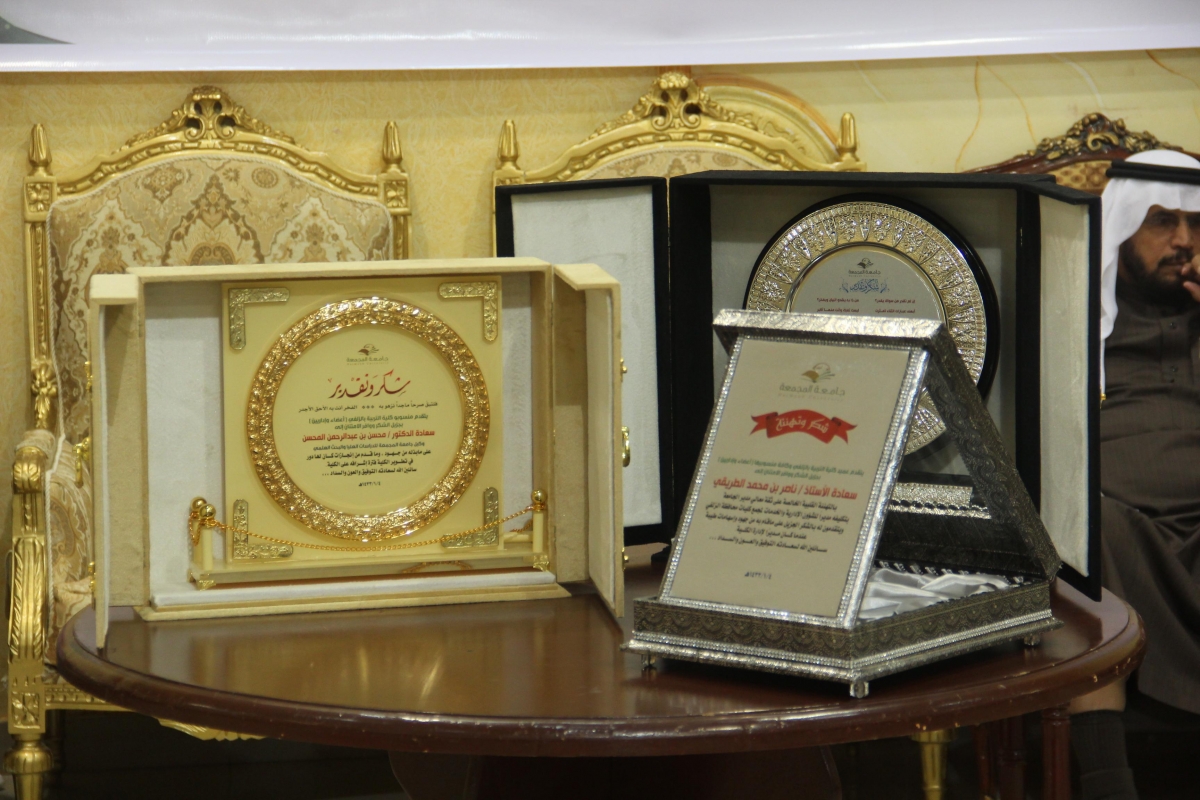 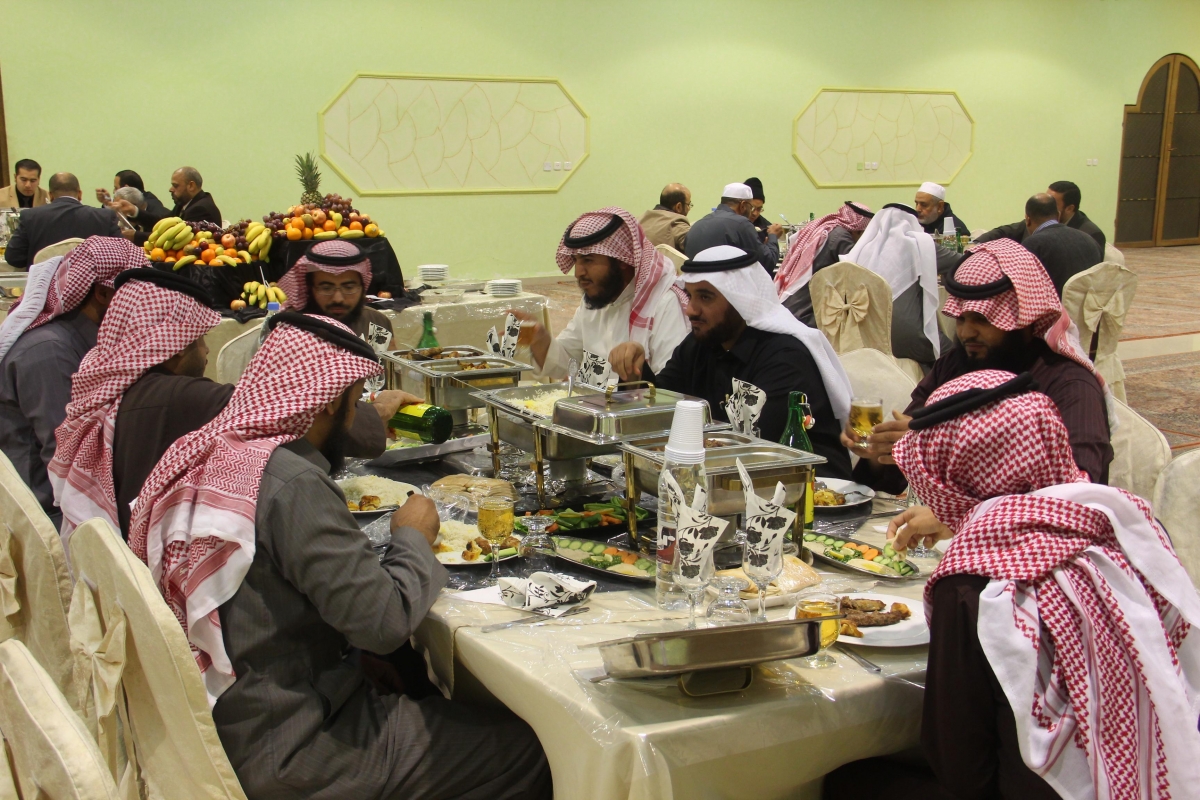 